 Vekeplan for klasse 5A                                     Veke  17Ø             Øktoppsett i fag: Informasjon: 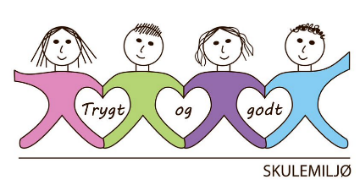 Utviklingssamtalar denne veka er tysdag: Elvira, Lloyd, Celine, Sarah K og Sanna. Torsdag er det: Vinjar, Godance, Mathea, August. Måndag (5B) og Onsdag (5A og 5C) vert det forfattarbesøk på Knarvik bibliotek av Tor Arve Røssland. Skulen ordnar med buss. Det vert avreise frå skulen 10.30 og retur frå Knarvik Terminal 12.15.                                                   
Gjer ei god vekeHelsingJane, Håvard og Håvard         Hugs:Til tysdagTil onsdagTil torsdagTil fredagGymklede og sko 

Norsk: 
Les leseleksa på ark “Trea gjennom årstidene” for deg sjølv og så høgt til ein vaksen.
Matematikk: 
s.35 oppgåve 5.66 a-dMatematikk:  s.32 oppgåve 5.57 og 5.58Engelsk: Skriv 2-3 setningar om både Mr. Og Mrs. Twit. Hugs å bruka adjektiv.Du vel om du skriv på Teams eller i skriveboka.Samfunnsfag: ordenselever presenterer nyheitssak. Norsk: 2)Skriv setningane som er gule så fint du kan i skriveboka di.
Norsk: Sjå over øveorda. Det vert diktat på skulen på fredag.Læringsmål: Dette skal elevane kunneLæringsmål: Dette skal elevane kunneNorsk:Dikt - å lesa og skrive dikt.TeiknsettingMatte:Arbeide med matematiske grunnferdigheter innan dei fire rekneartaneEngelskI can express my opinions.I can read and perform an English children’s story.I can write coherent texts that tell a story. I can use adjectives when I write.Naturfag-skille mellom observasjoner og slutninger, organisere data, bruke årsak-virkning-argumenter, trekke slutninger, vurdere feilkilder og presentere funnSamfunnsfagKRLEreflektere over eksistensielle spørsmål knyttet til menneskets levesett og levekår og klodens framtidutforske og beskrive egne og andres perspektiver i etiske dilemmaer knyttet til hverdags- og samfunnsutfordringerSosial kompetanse:Sosialtime: - utforske og beskrive egne og andres perspektiver i etiske dilemmaer knyttet til hverdags- og samfunnsutfordringer1.økt2.økt 3.økt 4.øktNorskLeseleksa: Følg malen på arket.Intro til dikt:Kva er dikt? (cdu.no)Humoristisk dikt (spotify): “Diktet” av Salhusvinkskvetten.Dikt: Zeppelin lesebok s. 146-148. Gå gjennom målet for kapittelet. Les høgt saman diktet “regn” s 152. Gjerne tappe rytmen med ein finger på pulten. Les om “Å lese dikt” og gjer oppgåvene 148LangLesebok side 149. Snakk om opplesing av dikt. Gjer oppgåva.Gjer oppgåve på kopiark s.48-49.Extra: ordriket om teiknsettingLangLesebok side 150. Lære seg femlinjers dikt. Kladde på chromebook og skriva fint inn i skrivebok. Hugs rettskriving. Les høgt til ein medelev. Sjå side 151 om respons og sei at dei skal finne minst ein positiv ting, og komme med forslag om det passar.Snakk om motsetnader og kontrastar. Gjer oppgåve frå kopiark side 50-51.MatematikkMulti 5B: Målestokk s. 24- s.29Kan du dette? S. 30-31Gjennomgong prøvesvar.
Arbeid med Oppg. 5.64 og 5.65EllerVel oppgåver på s. 36-37EngelskThe Twits s.110-111.Samtale om forfatter Roald Dahl, og andre barnebøker han har skrevet. Hva kan de fra før?Samtale om engelske barnebøker.Se på teksten, og hvordan Mr. Og Mrs. Twits beskrives.Språklig blir det lagt vekt på sammenligninger, adjektiv og preposisjoner.Oppgave 6.4.Talk about the quote on page 111. What do you think it means? Talk about good and ugly thought, and can we change them?NaturfagAlt heng saman! 
Pattedyr: Felles om klassifikasjonar av pattedyr på skolen: https://skolenmin.cdu.no/_/larerforside-5-7/5-trinn/naturfag/dyrenes-verden-65bcf90070b14bcac141ef04-62b57533c8f1e3447bbee04b-606d675f401bc56861a2ea3e-606d97566f84f10039cd0cc2
Tildel til elevane: pattedyr og norske pattedyr. Alt heng saman! 
Pattedyr i skogen
Vidare arbeid med tildelte oppgåver i skolen 
Skolen min: Biologisk mangfald. Tildel til elevane.
https://skolenmin.cdu.no/_/larerforside-5-7/5-trinn/naturfag/dyrenes-verden-65bcf90070b14bcac141ef04-62b57533c8f1e3447bbee04b-606d675f401bc56861a2ea3e-606d97566f84f10039cd0cc2?_=larerforside-5-7/5-trinn/naturfag/dyrenes-verden-65bcf90070b14bcac141ef04-62b57533c8f1e3447bbee04b-606d675f401bc56861a2ea3e-606d97566f84f10039cd0cc2&sok=ja&sok-tekst=Biologisk%2520mangfaldSamfunnsfagVikingene på skolenmin.cdu.no. Vikingene på skolenmin.cdu.no Kunst og handverkSømKRLESosialtime: Barn og unge på nett. Arbeidsheftet “Gøy på nett”.Bruke eller verne? (fn.no)Repeter fra forrige uke hva vi har gjort. Se videoen og svar på oppgavene. 